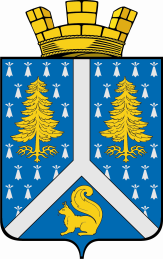 СОБРАНИЕ ДЕПУТАТОВ муниципального образования город тарко-сале 4 СОЗЫВА_____________________________________________________________________________РЕШЕНИЕО признании утратившим силу решения Собрания депутатов муниципального образования город Тарко-Сале от 27 декабря 2012 года № 3009 декабря 2016 года	г. Тарко-Сале№ 97_В соответствии с Уставом муниципального образования город Тарко-Сале, решением Собрания депутатов муниципального образования город Тарко-Сале от 23 июня 2015 года   № 216 "О ликвидации муниципального казенного учреждения "Администрация муниципального образования город Тарко-Сале" Собранием депутатов решено:1. Признать утратившим силу решение Собрания депутатов муниципального образования город Тарко-Сале от 27 декабря 2012 года № 30 "Об утверждении Перечня услуг, которые являются необходимыми и обязательными для предоставления органами местного самоуправления муниципального образования город Тарко-Сале муниципальных услуг".2. Настоящее решение вступает в силу со дня официального опубликования.3. Опубликовать настоящее решение в газете "Северный луч".4. Контроль за исполнением настоящего решения возложить на председателя Собрания депутатов муниципального образования город Тарко-Сале П.И.Колесникова.Председатель Собрания депутатовмуниципального образования город Тарко-Сале	П.И. Колесников